УКАЗПРЕЗИДЕНТА РОССИЙСКОЙ ФЕДЕРАЦИИОБ УСТАНОВЛЕНИИ ОБЩЕРОССИЙСКОГО ДНЯ БИБЛИОТЕКУчитывая большой вклад российских библиотек в развитие отечественного просвещения, науки и культуры и необходимость дальнейшего повышения их роли в жизни общества, постановляю:1. Установить общероссийский День библиотек и отмечать его 27 мая, приурочив эту дату ко дню основания в 1795 году первой государственной общедоступной библиотеки России - Императорской публичной библиотеки, ныне Российской национальной библиотеки.2. Правительству Российской Федерации, органам исполнительной власти субъектов Российской Федерации, органам местного самоуправления рекомендовать проведение в рамках Дня библиотек мероприятий, направленных на повышение роли книги в социально-политической и историко-культурной жизни населения Российской Федерации, а также на решение проблем, связанных с развитием библиотек.ПрезидентРоссийской ФедерацииБ.ЕЛЬЦИНМосква, Кремль27 мая 1995 годаN 539\ql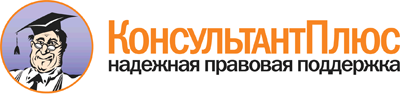 Указ Президента РФ от 27.05.1995 N 539
"Об установлении общероссийского Дня библиотек"Документ предоставлен КонсультантПлюс

www.consultant.ru

Дата сохранения: 10.12.201427 мая 1995 года	N 539